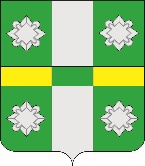 Российская ФедерацияИркутская областьУсольское районное муниципальное образованиеДумаГородского поселенияТайтурского муниципального образованияРЕШЕНИЕ          От 25.12.2019г                                                                              №104р.п. ТайтуркаО внесении изменений и дополнений в Устав Тайтурского муниципального образования В соответствии с  Федеральным  законом от 26 июля 2019г №228-ФЗ "О внесении изменений  в статью 40 Федерального закона «Об общих принципах организации местного самоуправления, в Российской Федерации», Федеральным законом от 2 августа 2019г №283 ФЗ «О внесении изменения в Градостроительный кодекс РФ и отдельные законодательные акты РФ», Федеральным законом от 2 августа 2019г №313 ФЗ «О внесении изменений в Федеральный закон «Об общих принципах организации местного самоуправления в Российской Федерации» руководствуясь ст.ст.31,44 Устава Тайтурского муниципального образования, Дума городского поселения Тайтурского муниципального образования.РЕШИЛА: 1.Внести в Устав  Тайтурского муниципального образования следующие изменения и дополнения:1.2.Изложить статью 23.,ч.3 в следующей редакции.3. Глава Тайтурского муниципального образования должен соблюдать ограничения, запреты, исполнять обязанности, которые установлены Федеральным законом от 25 декабря 2008 года № 273-ФЗ «О противодействии коррупции», Федеральным законом от 3 декабря 2012 года № 230-ФЗ «О контроле за соответствием расходов лиц, замещающих государственные должности, и иных лиц их доходам», Федеральным законом от 7 мая 2013 года № 79-ФЗ «О запрете отдельным категориям лиц открывать и иметь счета (вклады), хранить наличные денежные средства и ценности в иностранных банках, расположенных за пределами территории Российской Федерации, владеть и  (или) пользоваться иностранными финансовыми инструментами».Проверка достоверности и полноты сведений о доходах, расходах, об имуществе и обязательствах имущественного характера, представляемых в соответствии с законодательством Российской Федерации о противодействии коррупции главой муниципального образования, проводится по решению Губернатора Иркутской области в порядке, установленном законом Иркутской области.При выявлении в результате проверки, проведенной в соответствии с абзацем вторым части 3 настоящей статьи, фактов несоблюдения ограничений, запретов, неисполнения обязанностей, которые установлены Федеральным законом от 25 декабря 2008 года N 273-ФЗ "О противодействии коррупции", Федеральным законом от 3 декабря 2012 года N 230-ФЗ "О контроле за соответствием расходов лиц, замещающих государственные должности, и иных лиц их доходам", Федеральным законом от 7 мая 2013 года N 79-ФЗ "О запрете отдельным категориям лиц открывать и иметь счета (вклады), хранить наличные денежные средства и ценности в иностранных банках, расположенных за пределами территории Российской Федерации, владеть и (или) пользоваться иностранными финансовыми инструментами", Губернатор Иркутской области обращается с заявлением о досрочном прекращении полномочий главы муниципального образования или применении в отношении главы муниципального образования иной меры ответственности в Думу  или в суд.К главе Тайтурского муниципального образования,  представившему недостоверные или неполные сведения о своих доходах, расходах, об имуществе и обязательствах имущественного характера, а также сведения о доходах, расходах, об имуществе и обязательствах имущественного характера своей супруги (супруга) и несовершеннолетних детей, если искажение этих сведений является несущественным, могут  быть применены меры ответственности, установленные частью 7.3-1 статьи 40  Федерального закона от 06.10.2003 г.  №131-ФЗ «Об общих принципах организации местного самоуправления в Российской Федерации».Порядок принятия решения  о применении к главе Тайтурского муниципального образования мер ответственности, указанных в части 7.3-1 статьи 40 Федерального закона от 06.10.2003 г.  №131-ФЗ «Об общих принципах организации местного самоуправления в Российской Федерации», определяется муниципальным правовым актом в соответствии с законом Иркутской области.Сведения о доходах, расходах, об имуществе и обязательствах имущественного характера, представленные главой Тайтурского муниципального образования, размещаются на официальном сайте администрации городского поселения Тайтурского муниципального образования в информационно-телекоммуникационной сети «Интернет» www.taiturka.irkmo.ru и (или) предоставляются для опубликования средствам массовой информации в порядке, определяемом муниципальным правовым актом.»1.3.Изложить статью 26., часть 5 в следующей редакции.5. Несоблюдения ограничений, запретов, неисполнения обязанностей, установленных Федеральным законом от 25 декабря 2008 года N 273-ФЗ "О противодействии коррупции", Федеральным законом от 3 декабря 2012 года N 230-ФЗ "О контроле за соответствием расходов лиц, замещающих государственные должности, и иных лиц их доходам", Федеральным законом от 7 мая 2013 года N 79-ФЗ "О запрете отдельным категориям лиц открывать и иметь счета (вклады), хранить наличные денежные средства и ценности в иностранных банках, расположенных за пределами территории Российской Федерации, владеть и (или) пользоваться иностранными финансовыми инструментами, если иное не предусмотрено Федеральным законом от 06.10.2003 г.  №131-ФЗ «Об общих принципах организации местного самоуправления в Российской Федерации»;1.4.Дополнить статью 6 пункт 20 после слов «территории, выдача» словами; 20) «градостроительного плана земельного участка, расположенного в границах поселения, выдача»1.5.Дополнить статью 64.пунктом 5 следующего содержания;5. Бюджету Тайтурского муниципального образования из бюджетов других муниципальных образований, бюджетам других муниципальных образований из бюджета Тайтурского муниципального образования  могут быть предоставлены субсидии в соответствии с требованиями Бюджетного кодекса Российской Федерации.1.6.Дополнить статью 16., п.5 словами после слов  землепользования и застройки проводятся «общественные обсуждения или»1.7. Дополнить статью 16 п.6 словами перед словом результаты  словами «общественных обсуждений» 1.8. В порядке, установленном Федеральным законом от 21.07.2005г. № 97-ФЗ «О государственной регистрации Уставов муниципальных образований» предоставить муниципальный правовой акт о внесении изменении в Устав Тайтурского муниципального образования на государственную регистрацию в Управление Министерства юстиции Российской Федерации по Иркутской области в течение 15 дней.1.9. И.О.Главы городского поселения  Тайтурского муниципального образования Е.А.Леоновой опубликовать муниципальный правовой акт Тайтурского муниципального образования в газете «Новости» и разместить на официальном сайте администрации городского поселения Тайтурского муниципального образования в информационно-телекоммуникационной сети «Интернет» (www.taiturka.irkmo.ru)  после государственной регистрации в течение 7 дней и направить в Управление Министерства юстиции Российской Федерации по Иркутской области сведения об источнике и о дате официального опубликования (обнародования) муниципального правового акта Тайтурского муниципального образования для включения указанных сведений в государственный реестр уставов муниципальных образований Иркутской области в 10-дневный срок.1.10. Настоящее Решение вступает в силу после государственной регистрации и официального опубликования в газете «Новости».Председатель Думы городского поселенияТайтурского муниципального образования                                         Л.А. ЧирковаИ.О.Главы  городского поселения Тайтурского муниципального образования		                        Е.А.ЛеоноваДепутаты:Чиркова Л.А.---------------------------------------------                                           Громова Е.Н.----------------------------------------------Акимова Н.А.---------------------------------------------Малыгина  В.В. -------------------------------------------Макарьевская Л.Е.----------------------------------------Плотникова Н.Н.-------------------------------------------Донцов С.А.-------------------------------------------------Ершов М.А.--------------------------------------------------Сидельников О.Н.------------------------------------------  Подготовил: главный специалист администрации по юридическим вопросам и нотариальным действиям __________ И.А. Пономарев «___»_________2019 г.